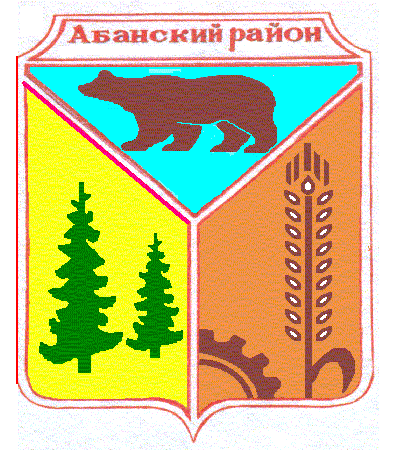 Администрация Абанского районаКрасноярского краяРАСПОРЯЖЕНИЕ15.04.2020 					 п. Абан			                  № 116-рОб ограничительных мероприятиях в целях обеспечения санитарно-эпидемиологического благополучия населения на территории Абанского района         В целях обеспечения санитарно-эпидемиологического благополучия населения на территории Абанского района, в соответствии   со статьей 31 Федерального закона от 30.03.1999 № 52-ФЗ «О санитарно-эпидемиологическом благополучии населения», на основании предложения руководителя Управления Федеральной службы по надзору   в сфере защиты прав потребителей и благополучия человека по Красноярскому краю от 14.04.2020 № 24-00-17/02-4823-2020, руководствуясь ст.ст. 43,44 Устава Абанского района Красноярского края:1.Приостановить до 30.04.2020 включительно посещение гражданами кладбищ, расположенных на территории Абанского района, за исключением случаев захоронения (подзахоронения).2.Отделу информационного, правового и кадрового обеспечения администрации Абанского района  не позднее 15.04.2020 обеспечить размещение на официальном сайте муниципального образования Абанский район информации об установленных настоящим распоряжением ограничительных мероприятиях. 3. С целью исключения возможности массового скопления граждан рекомендовать организациям всех форм собственности, являющихся собственниками или арендаторами земельных участков, расположенных на территории Абанского района и доступных для посещения неопределенного круга лиц, ограничить возможность их посещения гражданами до 30.04.2020 включительно.4. Настоящее распоряжение опубликовать в газете «Красное знамя» и разместить на официальном сайте муниципального образования Абанский район.5. Распоряжение вступает в силу в день, следующий за днем его официального опубликования.6. Контроль за исполнением настоящего постановления возложить на первого заместителя Главы администрации Абанского района Горнакову С.Д.Глава Абанского района	          	                                        	Г.В.Иванченко